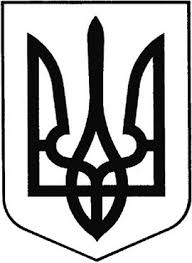 ГРЕБІНКІВСЬКА СЕЛИЩНА РАДАБілоцерківського району, Київської областіВИКОНАВЧИЙ КОМІТЕТРОЗПОРЯДЖЕННЯвід 04 березня 2022 року                смт Гребінки                                  № 18-ОДПро скликання пленарного засідання чотирнадцятої чергової сесії Гребінківської селищної ради VIII скликанняВідповідно до ч. 4 та 5 ст.46 та ч. 8 ст. 59 Закону України «Про місцеве самоврядування в Україні»:Скликати пленарне засідання чотирнадцятої чергової сесії Гребінківської селищної ради VIII скликання, 09 березня 2022 року о 14 год. 00 хв. у актовій залі Гребінківської селищної ради за адресою: пр. Науки буд. 2, смт Гребінки, Білоцерківський район, Київська область з проєктом порядку денного:1.1.	Про затвердження порядку денного чотирнадцятої чергової сесії Гребінківської селищної ради VIII скликання Доповідає: ЗАСУХА Р.В. – селищний голова1.2.	Про затвердження передавальних актів щодо передачі активів (нерухоме, рухоме та інше окремо визначене майно) та пасивів від відділу культури, туризму, молоді та спорту до відділу освіти Гребінківської селищної ради  1.3.	Про передачу мережі клубних та бібліотечних закладів від відділу культури, туризму, молоді та спорту до відділу освіти Гребінківської селищної ради  Доповідає: ВАСЮЩЕНКО О.А. – перший заступник селищного голови, голова комісії з питань реорганізації Відділу культури, туризму, молоді та спорту  Гребінківської селищної ради шляхом приєднання до відділу освіти1.4. Про затвердження Положення про Відділ освіти Гребінківської селищної ради Білоцерківського району Київської областіДоповідає: Ткаченко Л.В. – начальник Відділу освіти1.5.	Про затвердження розпоряджень Гребінківського селищного голови Доповідає: ТИХОНЕНКО О.В. – начальник відділу загально-організаційної роботи та управління персоналом1.6. Про затвердження Програми організації та функціонування територіальної оборони Гребінківської селищної територіальної громади на 2022-2023 роки.Доповідає: ЗАСУХА Р.В. – селищний голова1.7.	Про затвердження порядку, складання, затвердження та контролю виконання фінансового плану КНП «Гребінківська центральна лікарня»1.8.	Про затвердження фінансового плану та штатного розпису КНП «Гребінківська центральна лікарня» на 2022 рікДоповідає: ГОЛУБ О.А. – директор КНП «Гребінківська центральна лікарня»1.9. Про внесення змін до «Програми розвитку, функціонування та підтримки (фінансової) комунального некомерційного підприємства «Гребінківська центральна лікарня» на 2021-2023 роки»Доповідає: ЗАСУХА Р.В. – селищний голова1.10.	Про затвердження бюджетного регламенту Гребінківської селищної ради на 2022 рік.1.11.	Про затвердження звіту виконання селищного бюджету Гребінківської селищної територіально громади за 2021 рік.1.12.	Про внесення змін до рішення від 21.12.2021 року № 315-12-VIII «Про бюджет Гребінківської селищної територіальної громади на 2022 рік» (код 1054000000)Доповідає: ОЛІЙНИК І.В. – начальник Відділу фінансів1.13.	Про внесення змін до Програми соціально-економічного розвитку Гребінківської селищної територіальної громади на 2022 рікДоповідає: РУДЕНКО В.М. – начальник відділу економічного розвитку, житлово-комунального господарства, капітального будівництва та інфраструктури1.14.	РІЗНЕ2.	Начальнику відділу загально-організаційної роботи та управління персоналом апарату виконавчого комітету Гребінківської селищної ради ТИХОНЕНКО Олені Володимирівні, забезпечити розміщення інформації про дане розпорядження на офіційному сайті Гребінківської селищної ради.3.	Контроль за виконанням даного розпорядження залишаю за собою.Селищний голова                                                                   Роман ЗАСУХА    